Денисов Валентин Михайлович 1923г.р.Звание: сержант 
в РККА с 16.07.1941 годаМесто призыва: Новгородский РВК, Ленинградская обл., Новгородский р-н№ записи: 80627426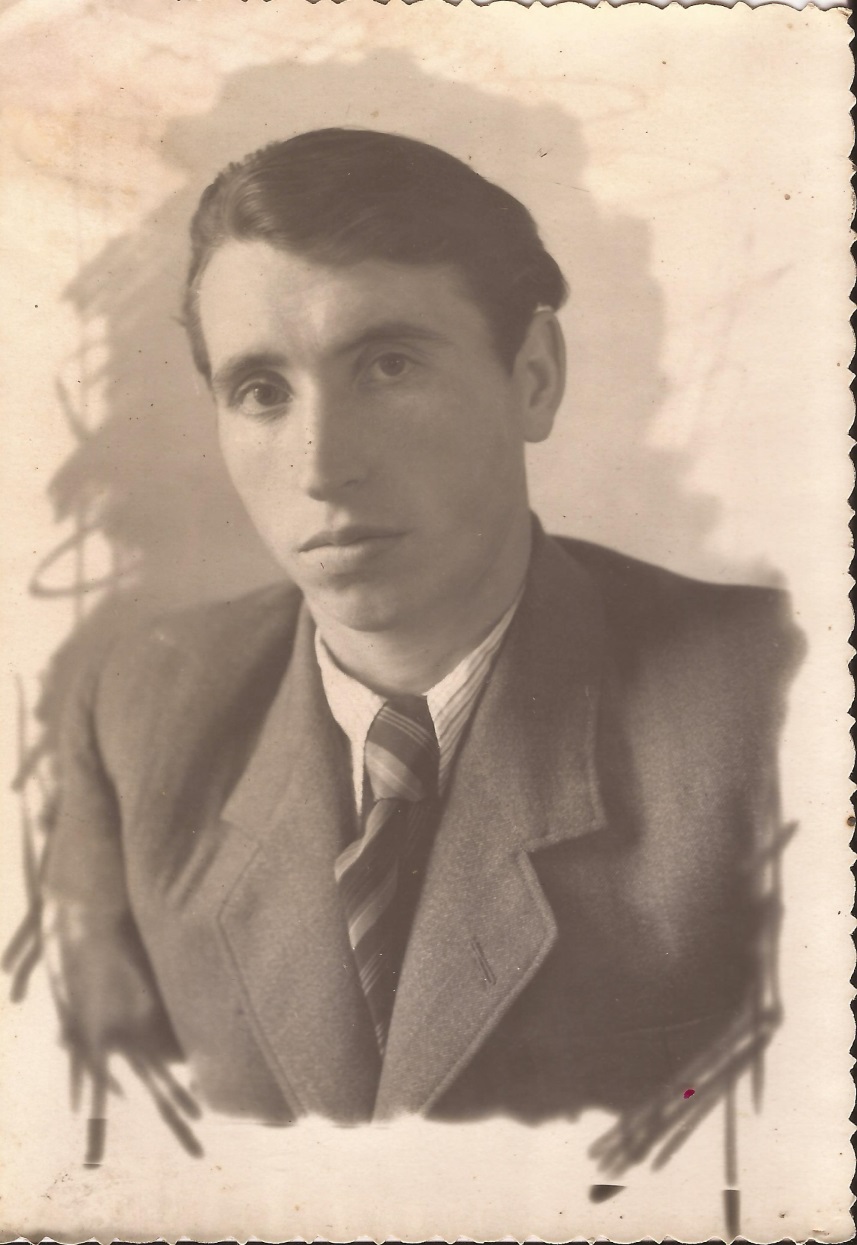 Медаль «За отвагу» Подвиг: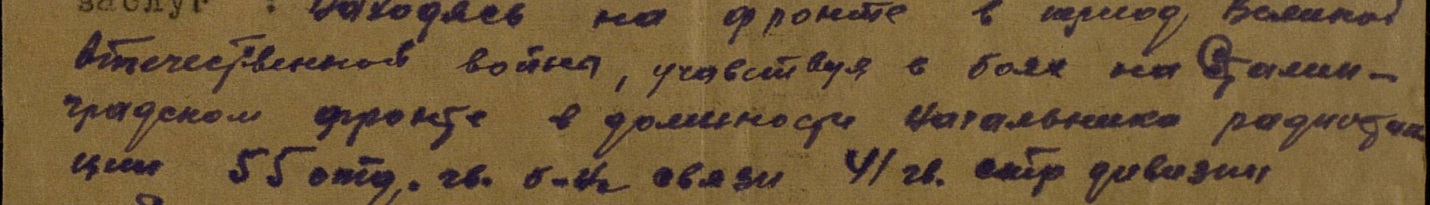 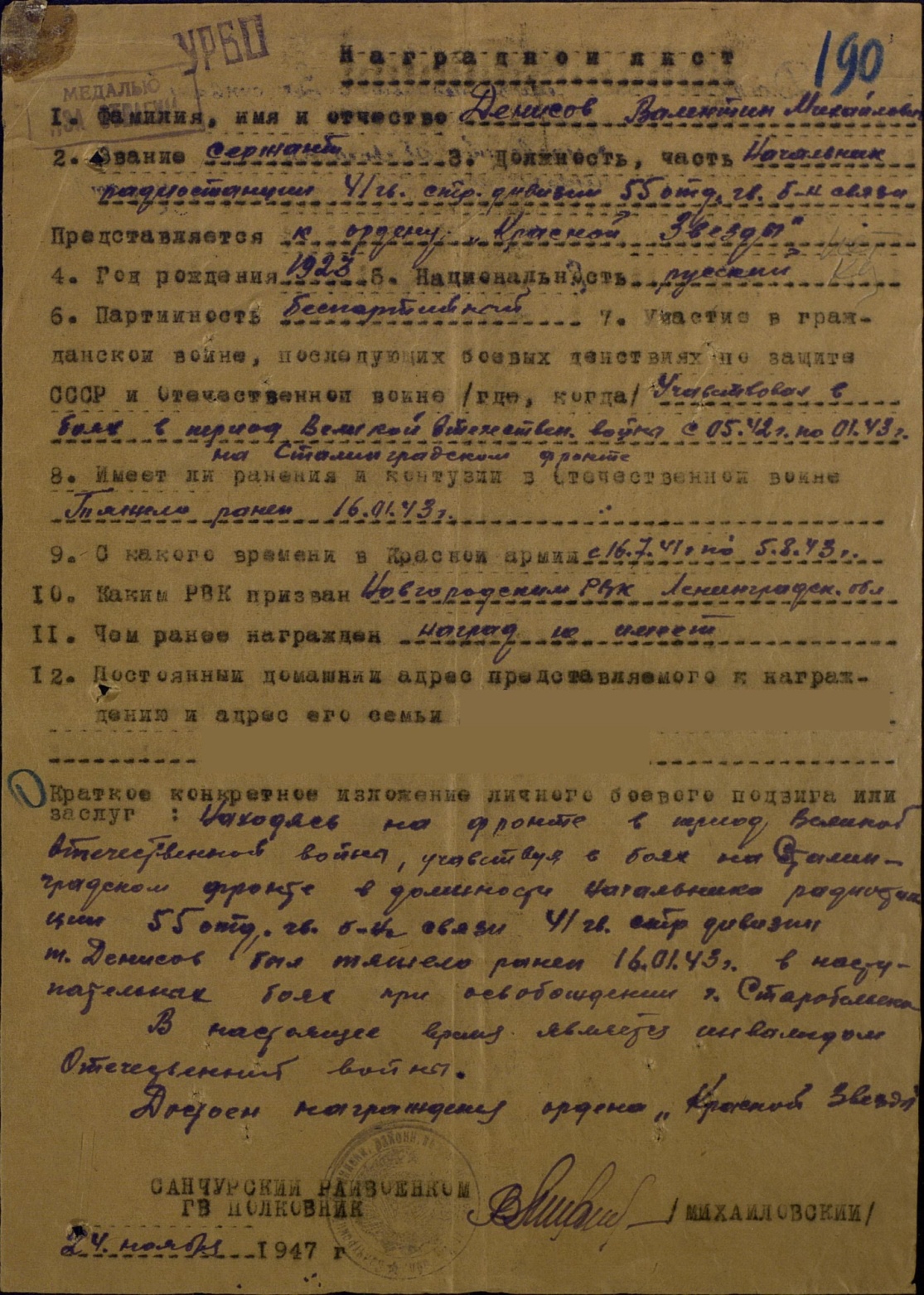 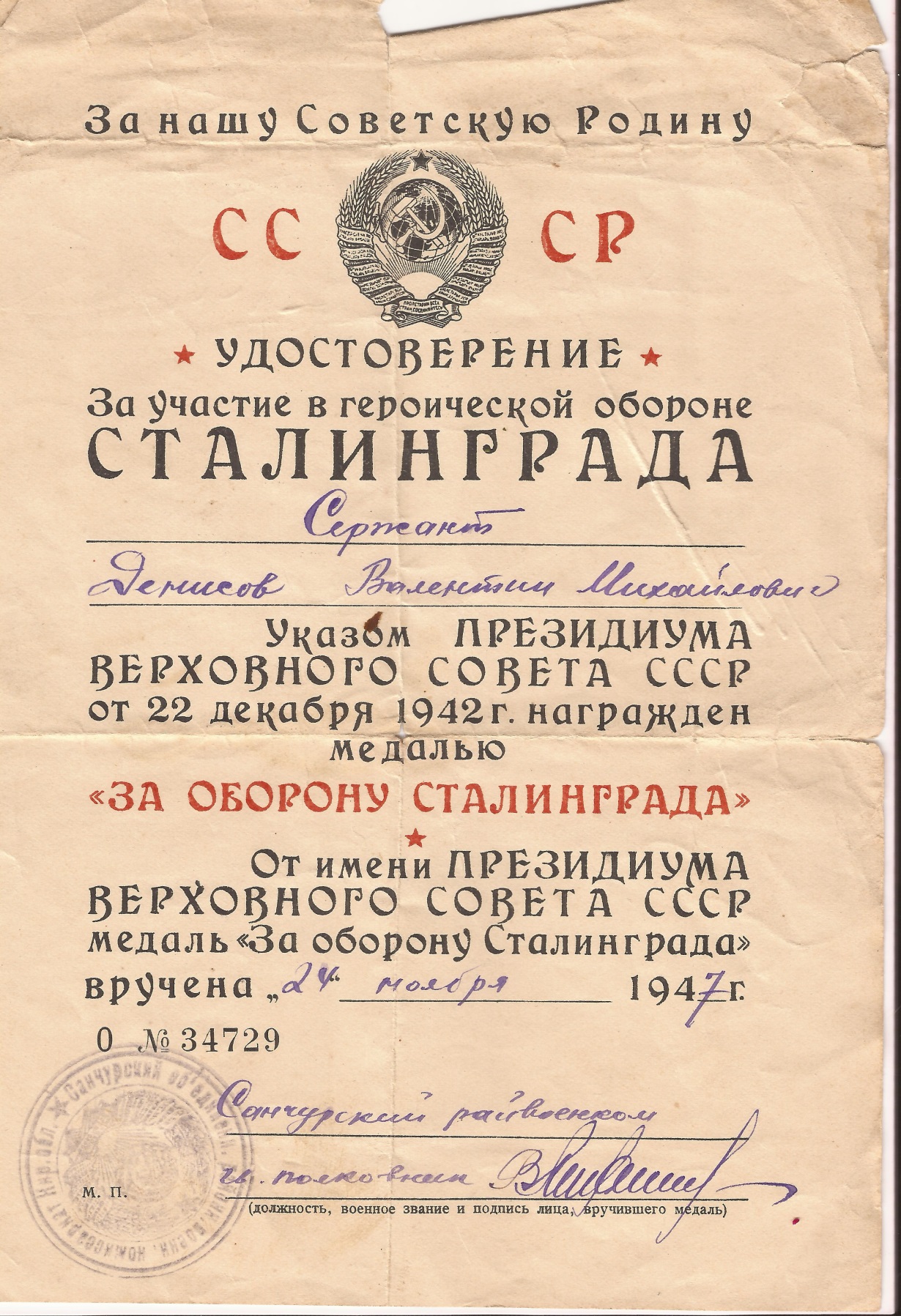 